Publicado en Madrid el 21/04/2022 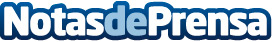 La app El CoCo presenta su nuevo servicio de coaching nutricional "Haz que tu dieta funcione"Según una encuesta realizada por la compañía, el 82% de las mujeres y el 70% de los hombres se ve afectado por las emociones en su conducta alimentaria, por lo que es importante tenerlas en cuenta para mejorar sus hábitosDatos de contacto:El CoCoNota de prensa publicada en: https://www.notasdeprensa.es/la-app-el-coco-presenta-su-nuevo-servicio-de Categorias: Nacional Nutrición Sociedad Dispositivos móviles Otros Servicios http://www.notasdeprensa.es